Nieuwsbrief  District Groningen september 2022 Beste bridgers,Na een warme en droge zomer is voor velen het bridge seizoen bij de clubs weer begonnen. Ik hoop dat het voor ieder een mooi seizoen wordt. Door de Corona periode is bij veel clubs het aantal leden gedaald. Een aantal clubs zijn gefuseerd of met een fusie bezig. Dat is niet altijd even gemakkelijk, maar zo hebben clubs weer toekomst.Beginnerscursussen gaan weer van start, dat is nodig om de bridgeclubs weer te laten groeien. Er worden door het district weer spelverbeteringscursussen aangeboden. Aan de goede bridgers is ook gedacht, zoals mogelijkheden om het bridgespel verder te verfijnen. We gaan een damescompetitie starten. We spelen 5 keer op de zaterdagmorgen, u kunt zich nog aanmelden bij het secretariaat.Nettie HulsteinVoorzitter District GroningenInhoud van deze nieuwsbrief:In de agenda vind je o.a. een aantal leuke toernooien en drivesDe  inschrijving voor 4-tallen competitie is geopendDe wedstrijdkalender voor komend seizoen is bekendNieuw: vrouwenparencompetitie Pilot cursus Club Organisatie (CO) gaat van startKei uitgereikt in VeendamInterview met 21 jarige enthousiaste jeugdbridgerInformatie over spelpeil-ontwikkelingscursussen (SPO)Agendaza 24-09- 2022: Zeerob EGBC toernooi om de Harry Verkade Bokaal    https://egbc-toernooi.nl/za 15-10-2022: Besturendag met ALV in Dorpshuis de Klabbe te Foxholza 22-10-2022:  bridgedrive Inner Wheel voor goede doelza 12-11-2022: Knoalster Viertallentoernooi   https://12.bridge.nl/evenement/176877za 19-11-2022: Open Hogelandsterdrive          https://12.bridge.nl/evenement/181869/Districtscompetities (DKL Foppe Hemminga)De inschrijving voor de viertallencompetities is geopend. We pakken de draad van voor de corona-periode weer op met een viertallencompetitie op Hoofdklasse-niveau en een viertallencompetitie Eerste Klasse. De inschrijving is per vereniging en moet  worden gedaan door de desbetreffende functionaris van de club.In de Hoofdklasse geldt als voorwaarde plaatsingsrecht. De clubs en teamcaptains krijgen binnenkort bericht over de opzet van deze competitie. De Eerste Klasse viertallencompetitie is open voor teams van Groninger clubs. We hopen dat er net als voor de corona-epidemie voldoende animo is om een round robin (alle teams één keer tegen elkaar) te spelen.  inschrijving-viertallencompetities geopendWedstrijdkalender: wedstrijdkalender-2022-2023Vrouwenparen competitie 2022-2023Op 19 november starten we met een competitie  voor vrouwen, we spelen in dorpshuis de Klabbe in Foxhol. Als u mee wilt doen, kunt u contact opnemen via mail of telefonisch. vrouwenparencompetitie-2022-2023CO en CA cursussen in 2022-2023(Paul Wesselius, 7 september 2022)Bridgedistrict Groningen organiseert van 7 oktober t/m 14 november 2022 een cursus Club Organisator (CO) van de Bridgebond. Deze eerste keer is ook voor het district een proef en er zullen slechts 4 à 5 deelnemers zijn. Zie verder:  co-en-ca-cursussenKei uitreiking aan Charlotte NeerkenOp 29 augustus was aan mij de eer een Kei uit te reiken aan Charlotte Neerken.Charlotte is 27 jaar actief binnen de bridgeclub Veendam. Zij heeft daar verschillende functies vervuld .Sinds 1994 lid van het bestuur en in 1995 vice voorzitter, lid van de technische commissie, competitieleider en aanspreekpunt bij de zomercompetitie.Kortom Charlotte is een kei binnen de bridgeclub Veendam.Charlotte nogmaals van harte gefeliciteerd namens het Districtsbestuur Groningen.Nettie Hulstein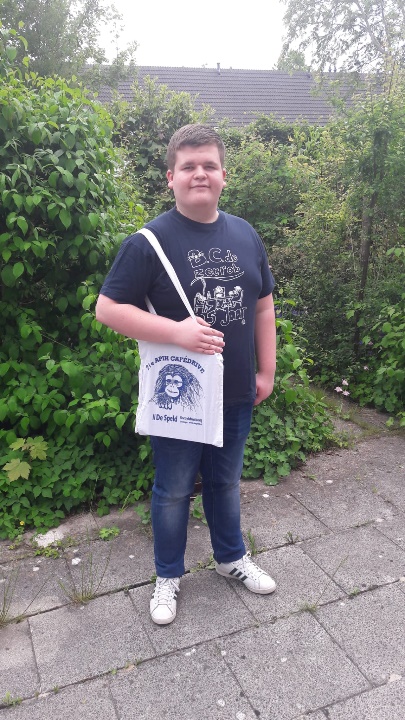 Spelpeil-ontwikkelingscursussen (SPO):  Ook voor bridgers met ambitie heeft het district een passend aanbod:  spelpeilontwikkeling (SPO) cursus - (bridge.nl)ColofonSeptember 2022 - Jaargang 6 nummer 3
Deze nieuwsbrief wordt digitaal verspreid onder de leden van de Bridge Bond in de provincie GroningenUitgave: District Groningen NBB
Redactie:  Bert Paping, Jan v.d. Zwaag en Tineke Weitenberg

Website: https://12.bridge.nl.
Mail:  districtgroningennbb@gmail.com Het Districtsbestuur bestaat uit de volgende personen: 	Verbonden aan het bestuur: Nettie Hulstein, voorzitter 				Tineke Weitenberg, secretaris a.i.			Jan van der Zwaag, webmasterJos Eilering, penningmeester			Eddie Gnirrep, onderwijscoördinatorFoppe Hemminga, District Competitie Leider(DKL)	Paul Wesselius, secr. wedstrijdzakenBert Paping, bestuurslid belast met jeugdzakenDeze nieuwsbrief ontvangt u omdat u lid bent van District Groningen.
Via MijnNBB kunt u zelf beheren welke nieuwsbrieven u wilt ontvangen. Dat is de enige plek waar u uw voorkeur over het ontvangen van nieuwsbrieven naar eigen wens kunt instellen.Heeft u vragen of opmerkingen, neem dan contact op met districtgroningennbb@gmail.com